ГОРОДСКОЙ СОВЕТ ДЕПУТАТОВ  МУНИЦИПАЛЬНОГО ОБРАЗОВАНИЯ «ГОРОД НАЗРАНЬ»РЕШЕНИЕ № 24/97-3	                           от 26 октября  2017 г. О награждении  знаком  отличия «За многолетний безупречный труд  и службу г.Назрань»В соответствии с  Положением  «О муниципальных наградах в муниципальном образовании «Городской округ город Назрань», утвержденного Городским советом от 20 октября 2014 г. № 38/144-2, протокола комиссии по рассмотрению вопросов о представлении к награждению муниципальными наградами от 05.10.2017г., Городской совет муниципального образования «Городской округ город Назрань» решил: 1.Наградить знаком отличия «За многолетний безупречный труд и службу городу  Назрань»  за высокий профессионализм, многолетний добросовестный труд в системе образования, значительные успехи в организации и совершенствовании образовательного и воспитательного процесса Мальсагову Розу Мухарбековну- депутата Городского совета, специалиста по гражданской обороне ГБПОУ «Ингушский медицинский колледж им. А.И. Тутаевой», заслуженного учителя Республики Ингушетия, награжденную Почетной грамотой Главы Республики Ингушетия.2. Настоящее Решение опубликовать (обнародовать)  в средствах массовой  информации.  3. Контроль за исполнением настоящего Решения возложить на заместителя председателя Городского совета Богатырева Ю.Д.     Глава  г. Назрань 	   А.М. ТумгоевПредседатель Городского совета                                                                     М. С. ПарчиевРЕСПУБЛИКА     ИНГУШЕТИЯ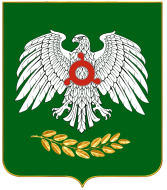     ГIАЛГIАЙ    РЕСПУБЛИКА